                                                                                                                                         № 01  10  января 2022 г.   	30.12.2021Г № 134РОССИЙСКАЯ ФЕДЕРАЦИЯИРКУТСКАЯ ОБЛАСТЬНИЖНЕУДИНСКИЙ РАЙОНД У М АЗАРЕЧНОГО МУНИЦИПАЛЬНОГО ОБРАЗОВАНИЯСЕЛЬСКОГО ПОСЕЛЕНИЯРЕШЕНИЕО ВНЕНСЕНИИ ИЗМЕНЕНИЙ И ДОПОЛНЕНИЙ В РЕШЕНИЕ ДУМЫ ЗАРЕЧНОГО МУНИЦИПАЛЬНОГО ОБРАЗОВАНИЯ № 98 ОТ 22 ДЕКАБРЯ 2020 ГОДА «О БЮДЖЕТЕ ЗАРЕЧНОГО МУНИЦИПАЛЬНОГО ОБРАЗОВАНИЯ НА 2021 ГОД И НА ПЛАНОВЫЙ ПЕРИОД 2022 И 2023 ГОДОВ»      Руководствуясь статьёй 14 Федерального Закона «Об общих принципах организации местного самоуправления в Российской Федерации» от 06.10.2003 года № 131-ФЗ,                 статьями 9 и 153 Бюджетного кодекса Российской Федерации, Положением о бюджетном процессе в Заречном муниципальном образовании, Уставом Заречного муниципального образования, Дума Заречного муниципального образования решила:       Статья 1       Внести в решение Думы от 22 декабря 2020 года № 98 «О бюджете Заречного муниципального образования на 2021 год и на плановый период 2022 и 2023 годов» следующие изменения:Часть 1 статьи 1 изложить в следующей редакции:          «1. Утвердить основные характеристики бюджета Заречного муниципального образования (далее – муниципальное образование) на 2021 год:прогнозируемый общий объем доходов бюджета муниципального образования в сумме 9 484 619,0 рублей, из них объем межбюджетных трансфертов, получаемых из других бюджетов бюджетной системы Российской Федерации, в сумме 8 718 619,0 рублей;общий объем расходов бюджета муниципального образования в сумме 9 660 894,88 рублей;            размер дефицита бюджета муниципального образования в сумме 176 275,88 рублей. Установить, что превышение дефицита бюджета муниципального образования над ограничениями, установленными статьей 92.1 Бюджетного кодекса Российской Федерации осуществлено в пределах суммы снижения остатков средств на счетах по учету средств бюджета муниципального образования в объеме 147 550,88 рублей;       дефицит бюджета муниципального образования составляет 3,75 % утвержденного общего годового объема доходов бюджета муниципального образования без учета остатков средств на счетах по учету средств бюджета и утвержденного объема безвозмездных поступлений»;Статью 10 изложить в следующей редакции:      « 1. Установить верхний предел муниципального долга:        по состоянию на 1 января 2022 года в размере 28 725,0 рублей, в том числе верхний предел долга по муниципальным гарантиям - 0 рублей;        по состоянию на 1 января 2023 года в размере 58 200,0 рублей, в том числе верхний предел долга по муниципальным гарантиям - 0 рублей;        по состоянию на 1 января 2024 года в размере 89 344,0 рублей, в том числе верхний предел долга по муниципальным гарантиям - 0 рублей»;       2. Установить предельный объем расходов на обслуживание долга муниципального образования:       на 2021 год в сумме 1 000,0 рублей;          на 2022 год в сумме 1 000,0 рублей;          на 2023 год в сумме 1 000,0 рублей;        3)  Статью 11 изложить в следующей редакции:         «Статья  11        Установить, что в расходной части бюджета муниципального образования создается резервный фонд администрации муниципального образования:        на 2021 год в сумме 1 000,0 рублей;          на 2022 год в сумме 10 000,0 рублей;          на 2023 год в сумме 10 000,0 рублей»;      4)  Приложения 1,5,7,9,11,13,15,16 изложить в новой редакции (прилагаются).       Статья  2        Настоящее решение вступает в силу после дня его официального опубликования.Глава Заречногомуниципального образования:                                                                          А.И. РоманенкоЗАРЕЧНОГОСЕЛЬСКОГО  ПОСЕЛЕНИЯПриложение №  1к решению Думы Заречного муниципального образования№ 134  от “30 ” ДЕКАБРЯ 2021 г.Приложение №  1к решению Думы Заречного муниципального образования№ 134  от “30 ” ДЕКАБРЯ 2021 г.Приложение №  1к решению Думы Заречного муниципального образования№ 134  от “30 ” ДЕКАБРЯ 2021 г.Прогнозируемыедоходы бюджета Заречного муниципального образования на 2021 годдоходы бюджета Заречного муниципального образования на 2021 годнаименованиеКБКсумма,рубНАЛОГОВЫЕ И НЕНАЛОГОВЫЕ ДОХОДЫ  1  00  00000  00  0000  000766 000,00НАЛОГИ НА ПРИБЫЛЬ, ДОХОДЫ  1  01  00000  00  0000  000166 650,00Налог на доходы физических лиц  1  01  02000  01  0000  110166 650,00Налог на доходы физических лиц с доходов, источником которых является налоговый агент, за исключением доходов, в отношении которых исчисление и уплата налога осуществляются в соответствии со статьями 227, 227.1 и 228 Налогового кодекса Российской Федерации  1  01  02010  01  0000  110166 650,00НАЛОГИ НА ТОВАРЫ (РАБОТЫ, УСЛУГИ), РЕАЛИЗУЕМЫЕ НА ТЕРРИТОРИИ РОССИЙСКОЙ ФЕДЕРАЦИИ1  03  00000  00  0000  110519 000,00Акцизы по подакцизным товарам (продукции), производимым на территории Российской Федерации1  03  02000  01  0000  110519 000,00Доходы от уплаты акцизов на дизельное топливо, подлежащие распределению между бюджетами субъектов Российской Федерации и местными бюджетами с учетом установленных дифференцированных нормативов отчислений в местные бюджеты (по нормативам, установленным Федеральным законом о федеральном бюджете в целях формирования дорожных фондов субъектов Российской Федерации)1  03  02231  01  0000  110241 335,00Доходы от уплаты акцизов на моторные масла для дизельных и (или) карбюраторных (инжекторных) двигателей, подлежащие распределению между бюджетами субъектов Российской Федерации и местными бюджетами с учетом установленных дифференцированных нормативов отчислений в местные бюджеты (по нормативам, установленным Федеральным законом о федеральном бюджете в целях формирования дорожных фондов субъектов Российской Федерации)1  03  02241  01  0000  1101 712,00Доходы от уплаты акцизов на автомобильный бензин, подлежащие распределению между бюджетами субъектов Российской Федерации и местными бюджетами с учетом установленных дифференцированных нормативов отчислений в местные бюджеты (по нормативам, установленным Федеральным законом о федеральном бюджете в целях формирования дорожных фондов субъектов Российской Федерации)1  03  02251  01  0000  110322 299,00Доходы от уплаты акцизов на прямогонный бензин, подлежащие распределению между бюджетами субъектов Российской Федерации и местными бюджетами с учетом установленных дифференцированных нормативов отчислений в местные бюджеты (по нормативам, установленным Федеральным законом о федеральном бюджете в целях формирования дорожных фондов субъектов Российской Федерации)1  03  02261  01  0000  110-46 346,00НАЛОГИ НА ИМУЩЕСТВО1  06  00000  00  0000  00061 000,00Налог на имущество физических лиц1  06  01000  00  0000  110500,00Налог на имущество физических лиц, взимаемый по ставкам, применяемым к объектам налогообложения, расположенным в границах сельских сельских поселений1  06  01030  10  0000  110500,00Земельный налог1  06  06000  00  0000  11060 500,00Земельный налог с организаций  1  06  06030  03  0000  11060 000,00Земельный налог с организаций, обладающих земельным участком, расположенным в границах сельских  поселений 1  06  06033  10  0000  11060 000,00Земельный налог с физических лиц 1  06  06040  00  0000  110500,00Земельный налог с физических лиц, обладающих земельным участком, расположенным в границах сельских поселений 1  06  06043  10  0000  110500,00ГОСУДАРСТВЕННАЯ ПОШЛИНА1  08  00000  00  0000 0000,00Государственная пошлина за совершение нотариальных действий (за исключением действий, совершаемых консульскими учреждениями Российской Федерации)1  08  04000  01  0000 1100,00Государственная пошлина за совершение нотариальных действий должностными лицами органов местного самоуправления, уполномоченными в соответствии с законодательными актами Российской Федерации на совершение нотариальных действий 1  08  04020  01  0000 1100,00ДОХОДЫ ОТ ИСПОЛЬЗОВАНИЯ ИМУЩЕСТВА, НАХОДЯЩЕГОСЯ В ГОСУДАРСТВЕННОЙ И МУНИЦИПАЛЬНОЙ СОБСТВЕННОСТИ  1  11  00000  00  0000  0008 350,00Прочие доходы от использования имущества и прав, находящихся в государственной и муниципальной собственности(за исключением имущества автономных учреждений, а также имущества государственных и муниципальных унитарных предприятий, в том числе казенных) 1  11  09000  00  0000  1208 350,00Прочие поступления от использования имущества , находящегося в государственной и муниципальной собственности(за исключением имущества автономных учреждений, а также имущества государственных и муниципальных унитарных предприятий, в том числе казенных)  1  11  09040  00  0000  1208 350,00Прочие поступления от использования имущества , находящегося в собственности сельских поселений (за исключением имущества муниципальных автономных учреждений, а также имущества муниципальных унитарных предприятий, в том числе казенных)  1  11  09045  10  0000  1208 350,00ДОХОДЫ ОТ ОКАЗАНИЯ ПЛАТНЫХ УСЛУГ (РАБОТ) И КОМПЕНСАЦИИ ЗАТРАТ ГОСУДАРСТВА 1  13  00000  00  0000  13011 000,00Доходы от оказания платных услуг (работ) 1  13  01000  00  0000  13011 000,00Прочие доходы от оказания платных услуг (работ)1  13  01990  00  0000  13011 000,00Прочие доходы от оказания платных услуг (работ) получателями средств бюджетов сельских поселений   1  13  01995  10  0000  13011 000,00БЕЗВОЗМЕЗДНЫЕ ПОСТУПЛЕНИЯ  2  00  00000  00  0000  0008 718 619,00Безвозмездные поступления от других бюджетов бюджетной системы РФ 2  02  00000 00  0000  0008 718 619,00Дотации бюджетам субъектов РФ и муниципальных образований  2  02  10000  00  0000  1506 361 319,00Дотации на выравнивание  бюджетной обеспеченности  2  02  15001  00  0000  150292 400,00Дотации бюджетам сельских поселений на выравнивание  бюджетной обеспеченности  2  02  15001  10  0000  150292 400,00Дотации бюджетам  на поддержку мер по обеспечению сбалансированности бюджетов  2  02  15002  00  0000  1500,00Дотации бюджетам сельских поселений на поддержку мер по обеспечению сбалансированности бюджетов  2  02  15002  10  0000  1500,00Дотации на выравнивание бюджетной обеспеченности из бюджетов муниципальных районов, городских округов с внутригородским делением  2  02  16001  00  0000  1506 068 919,00Дотации бюджетам сельских поселений на выравнивание бюджетной обеспеченности из бюджетов муниципальных районов  2  02  16001  10  0000  1506 068 919,00Субсидии бюджетам субъектов РФ и муниципальных образований (межбюджетные субсидии)  2  02  20000  00  0000  150200 000,00Прочие субсидии  2  02  29999  00  0000 150200 000,00Прочие субсидии бюджетам сельских поселений  2  02  29999  10  0000  150200 000,00Субвенции бюджетам субъектов РФ и муниципальных образований  2  02  30000  00  0000  150138 000,00Субвенции бюджетам на осуществление первичного воинского учета на территориях, где отсутствуют военные комиссариаты  2  02  35118  00  0000  150137 300,00Субвенции бюджетам сельских поселений на осуществление первичного воинского учета на территориях, где отсутствуют военные комиссариаты  2  02  35118  10  0000  150137 300,00Субвенции местным бюджетам на выполнение передаваемых полномочий субъектов Российской Федерации  2  02  30024 00  0000  150700,00Субвенции бюджетам сельских поселений на выполнение передаваемых полномочий субъектов Российской Федерации  2  02  30024 10  0000  150700,00Иные межбюджетные трансферты2  02  40000  00  0000  1502 019 300,00Прочие межбюджетные трансферты, передаваемые бюджетам  2  02  49999  00  0000  1502 019 300,00Прочие межбюджетные трансферты, передаваемые бюджетам сельских поселений  2  02  49999  10  0000  1502 019 300,00Итого доходов 9 484 619,00Глава Заречногомуниципального образования:                                                                          А.И. Романенкомуниципального образования:                                                                          А.И. Романенкомуниципального образования:                                                                          А.И. РоманенкоПриложение № 5к решению Думы Заречного муниципального образования№ 134 от   “30 ” декабря 2021 г.Приложение № 5к решению Думы Заречного муниципального образования№ 134 от   “30 ” декабря 2021 г.Приложение № 5к решению Думы Заречного муниципального образования№ 134 от   “30 ” декабря 2021 г.БЕЗВОЗМЕЗДНЫЕ ПОСТУПЛЕНИЯ В БЮДЖЕТ МУНИЦИПАЛЬНОГО ОБРАЗОВАНИЯ НА 2021 ГОД.БЕЗВОЗМЕЗДНЫЕ ПОСТУПЛЕНИЯ В БЮДЖЕТ МУНИЦИПАЛЬНОГО ОБРАЗОВАНИЯ НА 2021 ГОД.БЕЗВОЗМЕЗДНЫЕ ПОСТУПЛЕНИЯ В БЮДЖЕТ МУНИЦИПАЛЬНОГО ОБРАЗОВАНИЯ НА 2021 ГОД.Наименование Сумма, руб.Дотация на выравнивание бюджетной обеспеченности поселений из районного фонда финансовой поддержки поселений6 068 919,00Дотация на выравнивание бюджетной обеспеченности поселений из фонда финансовой поддержки поселений Иркутской области292 400,00Иные межбюджетные трансферты на реализацию мероприятий, связанных с достижением наилучших результатов по увеличению налоговых и неналоговых доходов местных бюджетов, а также с проведением преобразования муниципальных образований Иркутской области в форме объединения8 800,00Иные МБТ на решение вопросов местного значения (из бюджета муниципального района)2 010 500,00Субсидия на реализацию мероприятий перечня проектов народных инициатив 200 000,00Субвенции на осуществление областного государственного полномочия по определению перечня должностных лиц органов местного самоуправления, уполномоченных составлять протоколы об административных правонарушениях, предусмотренных отдельными законами Иркутской области об административной ответственности (за счёт средств областного бюджета)700,00Субвенция на осуществление первичного воинского учета на территориях, где отсутствуют военные комиссариаты (за счёт средств федерального бюджета)137 300,00ИТОГО:8 718 619,00Глава Заречногомуниципального образования:                                                                                             А.И. РоманенкоГлава Заречногомуниципального образования:                                                                                             А.И. РоманенкоГлава Заречногомуниципального образования:                                                                                             А.И. РоманенкоПриложение № 7к решению ДумыЗаречного муниципального образования№ 134 от  " 30 " декабря  2021 г.Приложение № 7к решению ДумыЗаречного муниципального образования№ 134 от  " 30 " декабря  2021 г.Межбюджетные трансферты на осуществление части полномочий по решению вопросов местного значения из бюджетов поселений бюджету муниципального района в соответствии с заключенным соглашением на 2021 год.Межбюджетные трансферты на осуществление части полномочий по решению вопросов местного значения из бюджетов поселений бюджету муниципального района в соответствии с заключенным соглашением на 2021 год.Наименование переданных полномочий2021 год, руб.Межбюджетные трансферты на исполнение полномочий по формированию, исполнению бюджета поселения и контролю за исполнением бюджета507 752,00Межбюджетные трансферты на исполнение полномочий в области градостроительной деятельности17 618,00Межбюджетные трансферты на исполнение полномочий по определению поставщиков (подрядчиков, исполнителей)8 756,00Межбюджетные трансферты на исполнение полномочий контрольно-счетных органов поселений18 529,00Итого:552 655,00Глава Заречногомуниципального образования:                                                     А.И. Романенкомуниципального образования:                                                     А.И. РоманенкоПриложение № 9к решению Думы Заречного  муниципального образования№ 134  от “30” декабря 2021 г.Приложение № 9к решению Думы Заречного  муниципального образования№ 134  от “30” декабря 2021 г.Приложение № 9к решению Думы Заречного  муниципального образования№ 134  от “30” декабря 2021 г.Приложение № 9к решению Думы Заречного  муниципального образования№ 134  от “30” декабря 2021 г.Приложение № 9к решению Думы Заречного  муниципального образования№ 134  от “30” декабря 2021 г.Приложение № 9к решению Думы Заречного  муниципального образования№ 134  от “30” декабря 2021 г.РАСПРЕДЕЛЕНИЕ БЮДЖЕТНЫХ АССИГНОВАНИЙ ПО РАЗДЕЛАМ, ПОДРАЗДЕЛАМ, ЦЕЛЕВЫМ СТАТЬЯМ (МУНИЦИПАЛЬНЫМ ПРОГРАММАМ И НЕПРОГРАММНЫМ НАПРАВЛЕНИЯМ ДЕЯТЕЛЬНОСТИ) И ГРУППАМ ВИДОВ РАСХОДОВ КЛАССИФИКАЦИИ РАСХОДОВ БЮДЖЕТА  МУНИЦИПАЛЬНОГО ОБРАЗОВАНИЯ  В ВЕДОМСТВЕННОЙ СТРУКТУРЕ РАСХОДОВ НА 2021 ГОДРАСПРЕДЕЛЕНИЕ БЮДЖЕТНЫХ АССИГНОВАНИЙ ПО РАЗДЕЛАМ, ПОДРАЗДЕЛАМ, ЦЕЛЕВЫМ СТАТЬЯМ (МУНИЦИПАЛЬНЫМ ПРОГРАММАМ И НЕПРОГРАММНЫМ НАПРАВЛЕНИЯМ ДЕЯТЕЛЬНОСТИ) И ГРУППАМ ВИДОВ РАСХОДОВ КЛАССИФИКАЦИИ РАСХОДОВ БЮДЖЕТА  МУНИЦИПАЛЬНОГО ОБРАЗОВАНИЯ  В ВЕДОМСТВЕННОЙ СТРУКТУРЕ РАСХОДОВ НА 2021 ГОДРАСПРЕДЕЛЕНИЕ БЮДЖЕТНЫХ АССИГНОВАНИЙ ПО РАЗДЕЛАМ, ПОДРАЗДЕЛАМ, ЦЕЛЕВЫМ СТАТЬЯМ (МУНИЦИПАЛЬНЫМ ПРОГРАММАМ И НЕПРОГРАММНЫМ НАПРАВЛЕНИЯМ ДЕЯТЕЛЬНОСТИ) И ГРУППАМ ВИДОВ РАСХОДОВ КЛАССИФИКАЦИИ РАСХОДОВ БЮДЖЕТА  МУНИЦИПАЛЬНОГО ОБРАЗОВАНИЯ  В ВЕДОМСТВЕННОЙ СТРУКТУРЕ РАСХОДОВ НА 2021 ГОДРАСПРЕДЕЛЕНИЕ БЮДЖЕТНЫХ АССИГНОВАНИЙ ПО РАЗДЕЛАМ, ПОДРАЗДЕЛАМ, ЦЕЛЕВЫМ СТАТЬЯМ (МУНИЦИПАЛЬНЫМ ПРОГРАММАМ И НЕПРОГРАММНЫМ НАПРАВЛЕНИЯМ ДЕЯТЕЛЬНОСТИ) И ГРУППАМ ВИДОВ РАСХОДОВ КЛАССИФИКАЦИИ РАСХОДОВ БЮДЖЕТА  МУНИЦИПАЛЬНОГО ОБРАЗОВАНИЯ  В ВЕДОМСТВЕННОЙ СТРУКТУРЕ РАСХОДОВ НА 2021 ГОДРАСПРЕДЕЛЕНИЕ БЮДЖЕТНЫХ АССИГНОВАНИЙ ПО РАЗДЕЛАМ, ПОДРАЗДЕЛАМ, ЦЕЛЕВЫМ СТАТЬЯМ (МУНИЦИПАЛЬНЫМ ПРОГРАММАМ И НЕПРОГРАММНЫМ НАПРАВЛЕНИЯМ ДЕЯТЕЛЬНОСТИ) И ГРУППАМ ВИДОВ РАСХОДОВ КЛАССИФИКАЦИИ РАСХОДОВ БЮДЖЕТА  МУНИЦИПАЛЬНОГО ОБРАЗОВАНИЯ  В ВЕДОМСТВЕННОЙ СТРУКТУРЕ РАСХОДОВ НА 2021 ГОДРАСПРЕДЕЛЕНИЕ БЮДЖЕТНЫХ АССИГНОВАНИЙ ПО РАЗДЕЛАМ, ПОДРАЗДЕЛАМ, ЦЕЛЕВЫМ СТАТЬЯМ (МУНИЦИПАЛЬНЫМ ПРОГРАММАМ И НЕПРОГРАММНЫМ НАПРАВЛЕНИЯМ ДЕЯТЕЛЬНОСТИ) И ГРУППАМ ВИДОВ РАСХОДОВ КЛАССИФИКАЦИИ РАСХОДОВ БЮДЖЕТА  МУНИЦИПАЛЬНОГО ОБРАЗОВАНИЯ  В ВЕДОМСТВЕННОЙ СТРУКТУРЕ РАСХОДОВ НА 2021 ГОДНаименованиеКВСРКФСРКЦСРКВРСумма, руб.Администрация Заречного муниципального образования - администрация сельского поселенияАдминистрация Заречного муниципального образования - администрация сельского поселенияАдминистрация Заречного муниципального образования - администрация сельского поселенияАдминистрация Заречного муниципального образования - администрация сельского поселенияАдминистрация Заречного муниципального образования - администрация сельского поселения9 660 894,88Администрация Заречного муниципального образования - администрация сельского поселения9859 660 894,88ОБЩЕГОСУДАРСТВЕННЫЕ ВОПРОСЫ98501005 506 886,67Функционирование высшего должностного лица субъекта Российской Федерации и муниципального образования9850102805 051,13Непрограммные расходы98501020900000000805 051,13Высшее должностоное лицо органов местного самоуправления98501020910000000805 051,13Реализация направлений расходов муниципальной программы, подпрограммы муниципальной программы, а также непрограммных расходов органов местного самоуправления98501020910049999796 251,13Расходы на выплаты персоналу в целях обеспечения выполнения функций государственными (муниципальными) органами, казенными учреждениями, органами управления государственными внебюджетными фондами98501020910049999100796 251,13Реализация мероприятий, связанных с достижением наилучших результатов по увеличению налоговых и неналоговых доходов местных бюджетов, а также с проведением преобразования муниципальных образований Иркутской области в форме объединения985010209100740508 800,00Расходы на выплаты персоналу в целях обеспечения выполнения функций государственными (муниципальными) органами, казенными учреждениями, органами управления государственными внебюджетными фондами985010209100740501008 800,00Функционирование Правительства Российской Федерации, высших исполнительных органов государственной власти субъектов Российской Федерации, местных администраций98501044 693 135,54Непрограммные расходы985010409000000004 693 135,54Центральный аппарат985010409200000004 693 135,54Реализация направлений расходов муниципальной программы, подпрограммы муниципальной программы, а также непрограммных расходов органов местного самоуправления985010409200499994 402 284,23Расходы на выплаты персоналу в целях обеспечения выполнения функций государственными (муниципальными) органами, казенными учреждениями, органами управления государственными внебюджетными фондами985010409200499991003 958 245,42Закупка товаров, работ и услуг для обеспечения государственных (муниципальных) нужд98501040920049999200439 873,56Иные бюджетные ассигнования985010409200499998004 165,25Финансирование за счет дотации на выравнивание бюджетной обеспеченности поселений (областные средства)98501040920071010290 851,31Расходы на выплаты персоналу в целях обеспечения выполнения функций государственными (муниципальными) органами, казенными учреждениями, органами управления государственными внебюджетными фондами98501040920071010100290 851,31Резервные фонды98501111 000,00Непрограммные расходы985011109000000001 000,00Резервные фонды местных администраций985011109400000001 000,00Реализация направлений расходов муниципальной программы, подпрограммы муниципальной программы, а также непрограммных расходов органов местного самоуправления985011109400499991 000,00Иные бюджетные ассигнования985011109400499998001 000,00Другие общегосударственные вопросы98501137 700,00Непрограммные расходы985011309000000007 000,00Выполнение других обязательств муниципального образования985011309800000007 000,00Реализация направлений расходов муниципальной программы, подпрограммы муниципальной программы, а также непрограммных расходов органов местного самоуправления985011309800499997 000,00Закупка товаров, работ и услуг для обеспечения государственных (муниципальных) нужд985011309800499992007 000,00Субвенции на осуществление областного государственного полномочия по определению перечня должностных лиц органов местного самоуправления, уполномоченных составлять протоколы об административных правонарушениях, предусмотренных отдельными законами Иркутской области об административной985011309А0073150700,00Закупка товаров, работ и услуг для обеспечения государственных (муниципальных) нужд985011309А0073150200700,00НАЦИОНАЛЬНАЯ ОБОРОНА9850200137 300,00Мобилизационная и вневойсковая подготовка9850203137 300,00Субвенции на осуществление первичного воинского учета на территориях, где отсутствуют военные комиссариаты985020309В0051180137 300,00Расходы на выплаты персоналу в целях обеспечения выполнения функций государственными (муниципальными) органами, казенными учреждениями, органами управления государственными внебюджетными фондами985020309В0051180100136 861,80Закупка товаров, работ и услуг для обеспечения государственных (муниципальных) нужд985020309В0051180200438,20НАЦИОНАЛЬНАЯ ЭКОНОМИКА9850400767 007,35Дорожное хозяйство (дорожные фонды)9850409558 007,35Муниципальная программа «Развитие дорожного хозяйства»98504094000000000558 007,35Подпрограмма «Развитие автомобильных дорог общего пользования находящихся в муниципальной собственности муниципального образования»98504094010000000558 007,35Задача 1. Увеличение протяженности, обеспечение сохранности автомобильных дорог общего пользования местного значения, находящихся в муниципальной собственности МО98504094011000000558 007,35Текущий ремонт и содержание автомобильных дорог98504094011100000558 007,35Реализация направлений расходов муниципальной программы, подпрограммы муниципальной программы, а также непрограммных расходов органов местного самоуправления98504094011149999558 007,35Закупка товаров, работ и услуг для обеспечения государственных (муниципальных) нужд98504094011149999200558 007,35Другие вопросы в области национальной экономики9850412209 000,00Непрограммные расходы98504120900000000209 000,00Выполнение других обязательств муниципального образования98504120980000000209 000,00Реализация направлений расходов муниципальной программы, подпрограммы муниципальной программы, а также непрограммных расходов органов местного самоуправления98504120980049999209 000,00Закупка товаров, работ и услуг для обеспечения государственных (муниципальных) нужд98504120980049999200209 000,00ЖИЛИЩНО-КОММУНАЛЬНОЕ ХОЗЯЙСТВО9850500441 703,51Коммунальное хозяйство9850502340 653,51Муниципальная программа «Развитие жилищно-коммунального хозяйства»98505025000000000340 653,51Подпрограмма «Обеспечение населения качественной питьевой водой»98505025020000000161 603,51Задача 1. Обеспечение населения МО чистой питьевой водой, соответствующей требованиям безопасности98505025021000000161 603,51Мероприятия по контролю за качеством воды, ремонт и содержание водонапорных башен98505025021100000161 603,51Реализация направлений расходов муниципальной программы, подпрограммы муниципальной программы, а также непрограммных расходов органов местного самоуправления98505025021149999161 603,51Закупка товаров, работ и услуг для обеспечения государственных (муниципальных) нужд98505025021149999200161 603,51Подпрограмма «Организация сбора и вывоза бытовых отходов»9850502504000000078 000,00Задача 1. Создание благоприятных условий для проживания населения МО9850502504100000078 000,00Проведения комплекса мероприятий, направленных на улучшение санитарного состояния МО9850502504110000078 000,00Реализация направлений расходов муниципальной программы, подпрограммы муниципальной программы, а также непрограммных расходов органов местного самоуправления9850502504114999978 000,00Закупка товаров, работ и услуг для обеспечения государственных (муниципальных) нужд9850502504114999920078 000,00Подпрограмма "Содержание водонапорных башен"98505025090000000101 050,00Задача 1. Обеспечение бесперебойности работы системы водоснабжения98505025091000000101 050,00Содержание и текущий ремонт водонапорных башен98505025091100000101 050,00Реализация мероприятий перечня проектов народных инициатив985050250911S2370101 050,00Закупка товаров, работ и услуг для обеспечения государственных (муниципальных) нужд985050250911S2370200101 050,00Благоустройство9850503101 050,00Муниципальная программа «Развитие жилищно-коммунального хозяйства»98505035000000000101 050,00Подпрограмма «Организация благоустройства территории муниципального образования»98505035080000000101 050,00Задача 1. Повышение уровня благоустройства территории МО98505035081000000101 050,00Мероприятия по улучшению территории МО, обеспечение условий для отдыха и физического развития детей и молодежи98505035081100000101 050,00Реализация мероприятий перечня проектов народных инициатив985050350811S2370101 050,00Закупка товаров, работ и услуг для обеспечения государственных (муниципальных) нужд985050350811S2370200101 050,00КУЛЬТУРА, КИНЕМАТОГРАФИЯ98508002 254 342,35Культура98508012 254 342,35Муниципальная программа «Развитие культуры и спорта»985080180000000002 254 342,35Подпрограмма «Обеспечение деятельности подведомственных учреждений культуры (клубы)»985080180100000001 699 872,03Задача 1. Развитие сферы культуры на территории МО985080180110000001 699 872,03Финансовое обеспечение деятельности персонала, ремонт и содержание учреждений культуры (клубы)985080180111000001 699 872,03Реализация направлений расходов муниципальной программы, подпрограммы муниципальной программы, а также непрограммных расходов органов местного самоуправления985080180111499991 698 323,34Расходы на выплаты персоналу в целях обеспечения выполнения функций государственными (муниципальными) органами, казенными учреждениями, органами управления государственными внебюджетными фондами985080180111499991001 427 989,07Закупка товаров, работ и услуг для обеспечения государственных (муниципальных) нужд98508018011149999200270 276,01Иные бюджетные ассигнования9850801801114999980058,26Финансирование за счет областной дотации на выравнивание бюджетной обеспеченности поселений985080180111710101 548,69Закупка товаров, работ и услуг для обеспечения государственных (муниципальных) нужд985080180111710102001 548,69Подпрограмма «Обеспечение деятельности подведомственных учреждений культуры (библиотеки)»98508018020000000554 470,32Задача 1. Cоздание условий для повышения качества библиотечного обслуживания населения98508018021000000554 470,32Финансовое обеспечение деятельности персонала, ремонт и содержание учреждений культуры (библиотеки)98508018021100000554 470,32Реализация направлений расходов муниципальной программы, подпрограммы муниципальной программы, а также непрограммных расходов органов местного самоуправления98508018021149999554 470,32Расходы на выплаты персоналу в целях обеспечения выполнения функций государственными (муниципальными) органами, казенными учреждениями, органами управления государственными внебюджетными фондами98508018021149999100475 581,12Закупка товаров, работ и услуг для обеспечения государственных (муниципальных) нужд9850801802114999920078 889,20ОБСЛУЖИВАНИЕ ГОСУДАРСТВЕННОГО И МУНИЦИПАЛЬНОГО ДОЛГА98513001 000,00Обслуживание государственного внутреннего и муниципального долга98513011 000,00Непрограммные расходы985130109000000001 000,00Процентные платежи по муниципальному долгу985130109500000001 000,00Реализация направлений расходов муниципальной программы, подпрограммы муниципальной программы, задачи, направления, а также непрограммным направлениям расходов органов местного самоуправления985130109500499991 000,00Обслуживание государственного (муниципального) долга985130109500499997001 000,00МЕЖБЮДЖЕТНЫЕ ТРАНСФЕРТЫ ОБЩЕГО ХАРАКТЕРА БЮДЖЕТАМ БЮДЖЕТНОЙ СИСТЕМЫ РОССИЙСКОЙ ФЕДЕРАЦИИ9851400552 655,00Прочие межбюджетные трансферты общего характера9851403552 655,00Непрограммные расходы98514030900000000552 655,00Межбюджетные трансферты на исполнение переданных полномочий9851403090М000000552 655,00Межбюджетные трансферты на составление и рассмотрение проекта бюджета поселения, утверждение и исполнение бюджета поселения, осуществление контроля за его исполнением, составление и утверждение отчета об исполнении бюджета поселения9851403090М100000507 752,00Реализация направлений расходов муниципальной программы, подпрограммы муниципальной программы, задачи, направления, а также непрограммным направлениям расходов органов местного самоуправления9851403090М149999507 752,00Межбюджетные трансферты9851403090М149999500507 752,00Межбюджетные трансферты на исполнение полномочий в области градостроительной деятельности9851403090М20000017 618,00Реализация направлений расходов муниципальной программы, подпрограммы муниципальной программы, задачи, направления, а также непрограммным направлениям расходов органов местного самоуправления9851403090М24999917 618,00Межбюджетные трансферты9851403090М24999950017 618,00Межбюджетные трансферты для осуществления полномочий по определению поставщиков (подрядчиков, исполнителей)9851403090М3000008 756,00Реализация направлений расходов муниципальной программы, подпрограммы муниципальной программы, задачи, направления, а также непрограммным направлениям расходов органов местного самоуправления9851403090М3499998 756,00Межбюджетные трансферты9851403090М3499995008 756,00Межбюджетные трансферты на исполнение полномочий контрольно-счетных органов поселений9851403090М40000018 529,00Реализация направлений расходов муниципальной программы, подпрограммы муниципальной программы, задачи, направления, а также непрограммным направлениям расходов органов местного самоуправления9851403090М44999918 529,00Межбюджетные трансферты9851403090М44999950018 529,00ВСЕГО:9 660 894,88Глава Заречногомуниципального образования:                                                                          А.И. РоманенкоГлава Заречногомуниципального образования:                                                                          А.И. РоманенкоГлава Заречногомуниципального образования:                                                                          А.И. РоманенкоГлава Заречногомуниципального образования:                                                                          А.И. РоманенкоГлава Заречногомуниципального образования:                                                                          А.И. РоманенкоГлава Заречногомуниципального образования:                                                                          А.И. РоманенкоПриложение № 11к решению Думы Заречного  муниципального образования№ 134 от  “ 30”  декабря  2021 г.Приложение № 11к решению Думы Заречного  муниципального образования№ 134 от  “ 30”  декабря  2021 г.Приложение № 11к решению Думы Заречного  муниципального образования№ 134 от  “ 30”  декабря  2021 г.Приложение № 11к решению Думы Заречного  муниципального образования№ 134 от  “ 30”  декабря  2021 г.РАСПРЕДЕЛЕНИЕ БЮДЖЕТНЫХ АССИГНОВАНИЙ ПО РАЗДЕЛАМ РАСПРЕДЕЛЕНИЕ БЮДЖЕТНЫХ АССИГНОВАНИЙ ПО РАЗДЕЛАМ РАСПРЕДЕЛЕНИЕ БЮДЖЕТНЫХ АССИГНОВАНИЙ ПО РАЗДЕЛАМ И ПОДРАЗДЕЛАМ КЛАССИФИКАЦИИ РАСХОДОВ БЮДЖЕТОВ НА 2021 ГОДИ ПОДРАЗДЕЛАМ КЛАССИФИКАЦИИ РАСХОДОВ БЮДЖЕТОВ НА 2021 ГОДИ ПОДРАЗДЕЛАМ КЛАССИФИКАЦИИ РАСХОДОВ БЮДЖЕТОВ НА 2021 ГОДНаименованиеРзПРСумма, руб.Администрация Заречного муниципального образования - администрация сельского поселенияАдминистрация Заречного муниципального образования - администрация сельского поселения9 660 894,88ОБЩЕГОСУДАРСТВЕННЫЕ ВОПРОСЫ01005 506 886,67Функционирование высшего должностного лица субъекта Российской Федерации и муниципального образования0102805 051,13Функционирование Правительства Российской Федерации, высших исполнительных органов государственной власти субъектов Российской Федерации, местных администраций01044 693 135,54Резервные фонды01111 000,00Другие общегосударственные вопросы01137 700,00НАЦИОНАЛЬНАЯ ОБОРОНА0200137 300,00Мобилизационная и вневойсковая подготовка0203137 300,00НАЦИОНАЛЬНАЯ ЭКОНОМИКА0400767 007,35Дорожное хозяйство (дорожные фонды)0409558 007,35Другие вопросы в области национальной экономики0412209 000,00ЖИЛИЩНО-КОММУНАЛЬНОЕ ХОЗЯЙСТВО0500441 703,51Коммунальное хозяйство0502340 653,51Благоустройство0503101 050,00КУЛЬТУРА, КИНЕМАТОГРАФИЯ08002 254 342,35Культура08012 254 342,35ОБСЛУЖИВАНИЕ ГОСУДАРСТВЕННОГО И МУНИЦИПАЛЬНОГО ДОЛГА13001 000,00Обслуживание государственного внутреннего и муниципального долга13011 000,00МЕЖБЮДЖЕТНЫЕ ТРАНСФЕРТЫ ОБЩЕГО ХАРАКТЕРА БЮДЖЕТАМ БЮДЖЕТНОЙ СИСТЕМЫ РОССИЙСКОЙ ФЕДЕРАЦИИ1400552 655,00Прочие межбюджетные трансферты общего характера1403552 655,00ВСЕГО:9 660 894,88Глава Заречногомуниципального образования:                                                                          А.И. Романенкомуниципального образования:                                                                          А.И. Романенкомуниципального образования:                                                                          А.И. Романенкомуниципального образования:                                                                          А.И. РоманенкоПриложение № 13к решению Думы Заречного муниципального образования№ 134 от   “30”  декабря 2021 г.Приложение № 13к решению Думы Заречного муниципального образования№ 134 от   “30”  декабря 2021 г.Приложение № 13к решению Думы Заречного муниципального образования№ 134 от   “30”  декабря 2021 г.Приложение № 13к решению Думы Заречного муниципального образования№ 134 от   “30”  декабря 2021 г.Приложение № 13к решению Думы Заречного муниципального образования№ 134 от   “30”  декабря 2021 г.Приложение № 13к решению Думы Заречного муниципального образования№ 134 от   “30”  декабря 2021 г.Приложение № 13к решению Думы Заречного муниципального образования№ 134 от   “30”  декабря 2021 г.Приложение № 13к решению Думы Заречного муниципального образования№ 134 от   “30”  декабря 2021 г.Приложение № 13к решению Думы Заречного муниципального образования№ 134 от   “30”  декабря 2021 г.Приложение № 13к решению Думы Заречного муниципального образования№ 134 от   “30”  декабря 2021 г.Приложение № 13к решению Думы Заречного муниципального образования№ 134 от   “30”  декабря 2021 г.Приложение № 13к решению Думы Заречного муниципального образования№ 134 от   “30”  декабря 2021 г.Приложение № 13к решению Думы Заречного муниципального образования№ 134 от   “30”  декабря 2021 г.Приложение № 13к решению Думы Заречного муниципального образования№ 134 от   “30”  декабря 2021 г.Приложение № 13к решению Думы Заречного муниципального образования№ 134 от   “30”  декабря 2021 г.Источники внутреннего финансирования дефицита бюджета Заречного муниципального образования на 2021 год.Источники внутреннего финансирования дефицита бюджета Заречного муниципального образования на 2021 год.Источники внутреннего финансирования дефицита бюджета Заречного муниципального образования на 2021 год.Наименование показателяКод Сумма, руб.ИСТОЧНИКИ ВНУТРЕННЕГО ФИНАНСИРОВАНИЯ ДЕФИЦИТОВ БЮДЖЕТОВ000 01  00  00  00  00  0000  000176 275,88Кредиты кредитных организаций в валюте Российской Федерации985 01  02  00  00  00  0000  00028 725,00Привлечение кредитов от кредитных организаций в валюте Российской Федерации985 01  02  00  00  00  0000  70028 725,00Привлечение сельскими поселениями кредитов от кредитных организаций в валюте Российской Федерации985 01  02  00  00  10  0000  71028 725,00Погашение кредитов, предоставленных кредитными организациями в валюте Российской Федерации985 01  02  00  00  00  0000  8000,00Погашение сельскими поселениями кредитов от кредитных организаций в валюте Российской Федерации985 01  02  00  00  10  0000  810Бюджетные кредиты из других бюджетов бюджетной системы Российской Федерации в валюте Российской Федерации985 01  03  01  00  00  0000  0000,00Привлечение бюджетных кредитов из других бюджетов бюджетной системы Российской Федерации в валюте Российской Федерации985 01  03  01  00  00  0000  7000,00Привлечение кредитов из других бюджетов бюджетной системы Российской Федерации бюджетами сельских поселений в валюте Российской Федерации985 01  03  01  00  10  0000  710Погашение бюджетных кредитов, полученных из других бюджетов бюджетной системы Российской Федерации в валюте Российской Федерации985 01  03  01  00  00  0000  8000,00Погашение бюджетами сельских поселений кредитов из других бюджетов бюджетной системы Российской Федерации в валюте Российской Федерации985 01  03  01  00  10  0000  810Изменение остатков средств на счетах по учету средств бюджетов985 01  05  00  00  00  0000  000147 550,88Увеличение остатков средств бюджетов985 01  05  00  00  00  0000  500-9 513 344,00Увеличение прочих остатков средств бюджетов985 01  05  02  00  00  0000  500-9 513 344,00Увеличение прочих  остатков денежных средств бюджетов985 01  05  02  01  00  0000  510-9 513 344,00Увеличение прочих остатков денежных средств бюджетов сельских поселений 985 01  05  02  01  10  0000  510-9 513 344,00 Уменьшение остатков средств бюджетов985 01  05  00  00  00  0000  6009 660 894,88Уменьшение прочих остатков средств бюджетов985 01  05  02  00  00  0000  6009 660 894,88Уменьшение прочих  остатков денежных средств бюджетов985 01  05  02  01  00  0000  6109 660 894,88Уменьшение прочих остатков денежных средств бюджетов сельских поселений 985 01  05  02  01  10  0000  6109 660 894,88Глава Заречногомуниципального образования:                                                                          А.И. РоманенкоГлава Заречногомуниципального образования:                                                                          А.И. РоманенкоГлава Заречногомуниципального образования:                                                                          А.И. РоманенкоГлава Заречногомуниципального образования:                                                                          А.И. РоманенкоГлава Заречногомуниципального образования:                                                                          А.И. РоманенкоГлава Заречногомуниципального образования:                                                                          А.И. Романенко                        Приложение № 15                        к решению ДумыЗаречного муниципального образования№ 134 от “ 30 ”декабря 2021 г.                        Приложение № 15                        к решению ДумыЗаречного муниципального образования№ 134 от “ 30 ”декабря 2021 г.                        Приложение № 15                        к решению ДумыЗаречного муниципального образования№ 134 от “ 30 ”декабря 2021 г.                        Приложение № 15                        к решению ДумыЗаречного муниципального образования№ 134 от “ 30 ”декабря 2021 г.                        Приложение № 15                        к решению ДумыЗаречного муниципального образования№ 134 от “ 30 ”декабря 2021 г.                        Приложение № 15                        к решению ДумыЗаречного муниципального образования№ 134 от “ 30 ”декабря 2021 г.                        Приложение № 15                        к решению ДумыЗаречного муниципального образования№ 134 от “ 30 ”декабря 2021 г.                        Приложение № 15                        к решению ДумыЗаречного муниципального образования№ 134 от “ 30 ”декабря 2021 г.                        Приложение № 15                        к решению ДумыЗаречного муниципального образования№ 134 от “ 30 ”декабря 2021 г.                        Приложение № 15                        к решению ДумыЗаречного муниципального образования№ 134 от “ 30 ”декабря 2021 г.                        Приложение № 15                        к решению ДумыЗаречного муниципального образования№ 134 от “ 30 ”декабря 2021 г.                        Приложение № 15                        к решению ДумыЗаречного муниципального образования№ 134 от “ 30 ”декабря 2021 г.                        Приложение № 15                        к решению ДумыЗаречного муниципального образования№ 134 от “ 30 ”декабря 2021 г.                        Приложение № 15                        к решению ДумыЗаречного муниципального образования№ 134 от “ 30 ”декабря 2021 г.                        Приложение № 15                        к решению ДумыЗаречного муниципального образования№ 134 от “ 30 ”декабря 2021 г.                        Приложение № 15                        к решению ДумыЗаречного муниципального образования№ 134 от “ 30 ”декабря 2021 г.                        Приложение № 15                        к решению ДумыЗаречного муниципального образования№ 134 от “ 30 ”декабря 2021 г.                        Приложение № 15                        к решению ДумыЗаречного муниципального образования№ 134 от “ 30 ”декабря 2021 г.                        Приложение № 15                        к решению ДумыЗаречного муниципального образования№ 134 от “ 30 ”декабря 2021 г.                        Приложение № 15                        к решению ДумыЗаречного муниципального образования№ 134 от “ 30 ”декабря 2021 г.                        Приложение № 15                        к решению ДумыЗаречного муниципального образования№ 134 от “ 30 ”декабря 2021 г.                        Приложение № 15                        к решению ДумыЗаречного муниципального образования№ 134 от “ 30 ”декабря 2021 г.                        Приложение № 15                        к решению ДумыЗаречного муниципального образования№ 134 от “ 30 ”декабря 2021 г.                        Приложение № 15                        к решению ДумыЗаречного муниципального образования№ 134 от “ 30 ”декабря 2021 г.                        Приложение № 15                        к решению ДумыЗаречного муниципального образования№ 134 от “ 30 ”декабря 2021 г.                        Приложение № 15                        к решению ДумыЗаречного муниципального образования№ 134 от “ 30 ”декабря 2021 г.                        Приложение № 15                        к решению ДумыЗаречного муниципального образования№ 134 от “ 30 ”декабря 2021 г.                        Приложение № 15                        к решению ДумыЗаречного муниципального образования№ 134 от “ 30 ”декабря 2021 г.                        Приложение № 15                        к решению ДумыЗаречного муниципального образования№ 134 от “ 30 ”декабря 2021 г.                        Приложение № 15                        к решению ДумыЗаречного муниципального образования№ 134 от “ 30 ”декабря 2021 г.                        Приложение № 15                        к решению ДумыЗаречного муниципального образования№ 134 от “ 30 ”декабря 2021 г.                        Приложение № 15                        к решению ДумыЗаречного муниципального образования№ 134 от “ 30 ”декабря 2021 г.                        Приложение № 15                        к решению ДумыЗаречного муниципального образования№ 134 от “ 30 ”декабря 2021 г.                        Приложение № 15                        к решению ДумыЗаречного муниципального образования№ 134 от “ 30 ”декабря 2021 г.                        Приложение № 15                        к решению ДумыЗаречного муниципального образования№ 134 от “ 30 ”декабря 2021 г.                        Приложение № 15                        к решению ДумыЗаречного муниципального образования№ 134 от “ 30 ”декабря 2021 г.Программа внутренних заимствований Заречного муниципального образования на 2021 год.Программа внутренних заимствований Заречного муниципального образования на 2021 год.Программа внутренних заимствований Заречного муниципального образования на 2021 год.Программа внутренних заимствований Заречного муниципального образования на 2021 год.Программа внутренних заимствований Заречного муниципального образования на 2021 год.Программа внутренних заимствований Заречного муниципального образования на 2021 год.Программа внутренних заимствований Заречного муниципального образования на 2021 год.Виды долговых обязательств (привлечение\погашение)Виды долговых обязательств (привлечение\погашение)Объем привлечения в 2021 году Объем погашения в 2021 годуСписание муниципального долга в 2021 году Верхний предел долга на 1 января 2022 года Верхний предел долга на 1 января 2022 года Объем заимствований, всегоОбъем заимствований, всего28 725,000,000,0028 725,00в том числе:Кредиты кредитных организаций в валюте Российской ФедерацииКредиты кредитных организаций в валюте Российской Федерации28 725,0028 725,00Бюджетные кредиты от других бюджетов бюджетной системы Российской Федерации в валюте Российской Федерации Бюджетные кредиты от других бюджетов бюджетной системы Российской Федерации в валюте Российской Федерации 000,00Глава Заречногомуниципального образования:                                                                          А.И. Романенкомуниципального образования:                                                                          А.И. Романенкомуниципального образования:                                                                          А.И. Романенкомуниципального образования:                                                                          А.И. Романенкомуниципального образования:                                                                          А.И. Романенкомуниципального образования:                                                                          А.И. Романенкомуниципального образования:                                                                          А.И. Романенко                                     Приложение № 16                                     к решению Думы                                     Приложение № 16                                     к решению Думы                                     Приложение № 16                                     к решению Думы                                     Приложение № 16                                     к решению Думы                                     Приложение № 16                                     к решению Думы                                     Приложение № 16                                     к решению Думы                                     Приложение № 16                                     к решению Думы                                     Приложение № 16                                     к решению Думы                                     Приложение № 16                                     к решению ДумыПрограмма внутренних заимствований Заречного муниципального образования на плановый период 2022-2023 годов.Программа внутренних заимствований Заречного муниципального образования на плановый период 2022-2023 годов.Программа внутренних заимствований Заречного муниципального образования на плановый период 2022-2023 годов.Программа внутренних заимствований Заречного муниципального образования на плановый период 2022-2023 годов.Программа внутренних заимствований Заречного муниципального образования на плановый период 2022-2023 годов.Программа внутренних заимствований Заречного муниципального образования на плановый период 2022-2023 годов.Программа внутренних заимствований Заречного муниципального образования на плановый период 2022-2023 годов.Программа внутренних заимствований Заречного муниципального образования на плановый период 2022-2023 годов.Программа внутренних заимствований Заречного муниципального образования на плановый период 2022-2023 годов.Виды долговых обязательств (привлечение\погашение)Виды долговых обязательств (привлечение\погашение)Объем привлечения в 2022 году Объем привлечения в 2022 году Объем погашения в 2022 годуВерхний предел долга на 1 января 2023 года Объем привлечения в 2023 году Объем погашения в 2023 годуВерхний предел долга на 1 января 2024 года Объем заимствований, всегоОбъем заимствований, всего29 475,0029 475,000,0058 200,0031 144,000,0089 344,00в том числе:Кредиты кредитных организаций в валюте Российской Федерации Кредиты кредитных организаций в валюте Российской Федерации 29 475,0029 475,0058 200,0031 144,0089 344,00Бюджетные кредиты от других бюджетов бюджетной системы Российской Федерации в валюте Российской Федерации Бюджетные кредиты от других бюджетов бюджетной системы Российской Федерации в валюте Российской Федерации 00,0000,00Глава Заречногомуниципального образования:                                                                          А.И. Романенкомуниципального образования:                                                                          А.И. Романенкомуниципального образования:                                                                          А.И. Романенкомуниципального образования:                                                                          А.И. Романенкомуниципального образования:                                                                          А.И. Романенкомуниципального образования:                                                                          А.И. Романенкомуниципального образования:                                                                          А.И. Романенкомуниципального образования:                                                                          А.И. Романенко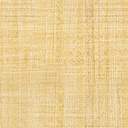 